Olsztyn, 31 lipca 2024 r.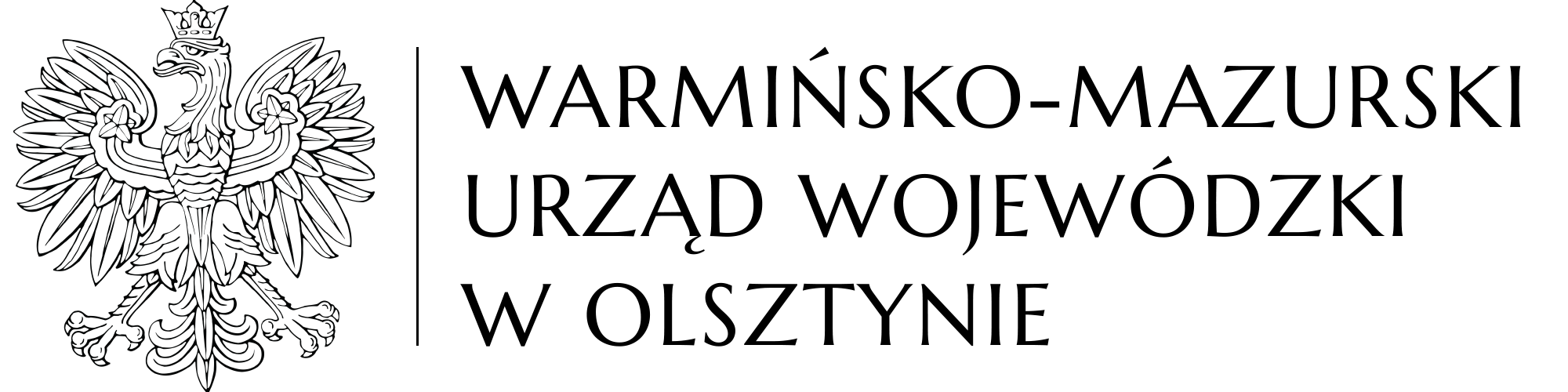 WO-IV.272.30.2024 Uczestnicy postępowaniadotyczy: postępowania o udzielenie zamówienia publicznego, którego przedmiotem jest dostawa sprzętu komputerowego, urządzeń sieciowych oraz systemu kopii zapasowych danych na potrzeby Warmińsko-Mazurskiego Urzędu Wojewódzkiego w Olsztynie.WYJAŚNIENIE TREŚCI SPECYFIKACJI WARUNKÓW ZAMÓWIENIA WRAZ Z JEJ ZMIANĄ NR 2W odpowiedzi na zapytania złożone przez wykonawców odnośnie treści specyfikacji warunków zamówienia (SWZ), poniżej przedstawiam następujące wyjaśnienia:pytanie nr 1: do Załącznika nr 4 SWZ, Szczegółowy Opis Przedmiotu Zamówienia dla części II, punkt 1. Czy Zamawiający dopuści urządzenie, na które producent ogłosił datę zakończenia sprzedaży i wycofania urządzenia z produkcji?odpowiedź: zamawiający nie stawia wymagań w powyższym zakresie pod warunkiem zachowania wymaganego okresu gwarancji na urządzenie,pytanie nr 2: do Załącznika nr 4 SWZ, Szczegółowy Opis Przedmiotu Zamówienia dla części II, punkt 2. Czy Zamawiający dopuści urządzenie, na które producent ogłosił datę zakończenia sprzedaży i wycofania urządzenia z produkcji?odpowiedź: analogicznie, jak w przypadku odpowiedzi na pytanie nr 1,pytanie nr 3: do Załącznika nr 4 SWZ, Szczegółowy Opis Przedmiotu Zamówienia dla części II, punkt 2, podpunkt 6, podpunkt 2) Czy zapisy należy interpretować jako ilość obsługiwanych identyfikatorów VLAN, czy ilość aktywnych sieci VLAN?odpowiedź: odpowiedź na pytanie znajduje się w Wyjaśnieniu treści SWZ wraz z jej zmianą z dnia 30.07.2024 r.,pytanie nr 4: do Załącznika nr 4 SWZ, Szczegółowy Opis Przedmiotu Zamówienia dla części II, punkt 2, podpunkt 6, podpunkt 10) W załączniku nr 4 SWZ, Szczegółowy Opis Przedmiotu Zamówienia dla części II, punkt 2, podpunkty 1, 2, 3, 4, 5 Zamawiający wymaga dostarczenia konkretnej klasy przełączników. W punkcie 2, podpunkt 6, podpunkt 10) natomiast wymagana jest funkcjonalność RMONv2, która powoduje konieczność dostarczenia wyższego i droższego modelu przełącznika. Prosimy o zastąpienie funkcjonalności RMONv2 wersją podstawową RMON,odpowiedź: zamawiający dopuszcza przełącznik z obsługą protokołu RMONv1, stosowna zmiana treści SWZ w tym zakresie znajduje się w punkcie 2 niniejszego pisma,pytanie nr 5: do Załącznika nr 4 SWZ, Szczegółowy Opis Przedmiotu Zamówienia dla części II, punkt 2, podpunkt 7, podpunkt 2) Czy Zamawiający dopuści urządzenie z zasilaczem zewnętrznym?odpowiedź: zamawiający dopuszcza zaoferowanie urządzenia z zasilaczem zewnętrznym, stosowna zmiana treści SWZ w tym zakresie znajduje się w punkcie 2 niniejszego pisma,pytanie nr 6: do Załącznika nr 4 SWZ, Szczegółowy Opis Przedmiotu Zamówienia dla części II, punkt 2, podpunkt 8, podpunkt 1) Czy Zamawiający wymaga stosowania wkładek SFP tego samego producenta co urządzenie, w którym wkładki zostaną zainstalowane? Producent może odmówić obsługi serwisowej jeśli urządzenie będzie wyposażone we wkładki SFP innego producenta,odpowiedź: zamawiający nie wymaga zaoferowania wkładek pochodzących od producenta przełącznika, dopuszcza się zaoferowanie wkładek pochodzących od innych producentów z zastrzeżeniem, iż muszą być one kompatybilne z oferowanym przełącznikiem i nie mogą ograniczać uprawnień zamawiającego wynikających 
z gwarancji,pytanie nr 7: czy zamawiający dopuści dla serwera w zadaniu Nr 4 zapis taki jak w zadaniu Nr 1:
"panel z przodu obudowy zawierający wyświetlacz LCD lub diody, informujące o statusie pracy serwera,"?odpowiedź: zamawiający wyraża zgodę na rozwiązanie zaproponowane w pytaniu, stosowna zmiana treści SWZ w tym zakresie znajduje się w punkcie 2 niniejszego pisma,pytanie nr 8: zamawiający w części IV dla specyfikacji serwera wymaga panelu LCD informującym o statusie serwera. Czy Zamawiający dopuści rozwiązanie które będzie posiadało panel w oparciu o diod typu LED jako rozwiązanie równoważne zwłaszcza iż sposób uzyskania informacji o statusie serwera możliwy jest na kilka sposobów a nie ma to wpływu na pracę urządzenia? Pozytywna odpowiedź pozwoli na zaproponowanie konkurencyjnego rozwiązania które będzie spełniało pozostałe parametry zawarte w specyfikacji postepowania,odpowiedź: analogicznie, jak w przypadku odpowiedzi na pytanie nr 7.Na podstawie art. 286 ust. 1 ustawy z dnia 11 września 2019 roku Prawo zamówień publicznych (Dz. U. z 2023 r. poz. 1605 z późn. zm.), zamawiający zmienia treść SWZ w następującym zakresie:w szczegółowym opisie przedmiotu zamówienia dla CZĘŚCI II – załączniku nr 4 do SWZ, 
w pozycji nr 2 dotyczącej przełącznika sieciowego typ II – 2 szt.:w pkt 6 dotyczącym wsparcia dla technologii i standardów oraz funkcjonalności, dotychczasową treść ppkt 10, tj.:zastępuje się następującą treścią:w pkt 7 dotyczącym obudowy, dotychczasową treść ppkt 2, tj.:zastępuje się następującą treścią:w szczegółowym opisie przedmiotu zamówienia dla CZĘŚCI IV – załączniku nr 6 do SWZ, 
w pozycji nr 3 dotyczącej serwera – 1 szt., w pkt 7 dotyczącym obudowy, dotychczasową treść ppkt 4, tj.:zastępuje się następującą treścią:w Rozdziale XI SWZ dotychczasową treść „Wykonawca jest związany ofertą do dnia 
3 września 2024 r.” zastępuje się treścią „Wykonawca jest związany ofertą do dnia 
4 września 2024 r.”,w Rozdziale XIII SWZ dotychczasową treść pkt 1 zastępuje się następującą treścią:„Ofertę należy złożyć w terminie do dnia 6 sierpnia 2024 r. do godziny 10:00. Ofertę składa się za pośrednictwem platformy zakupowej https://platformazakupowa.pl/pn/uw-warminsko-mazurski.”,w Rozdziale XIV SWZ dotychczasową treść pkt 1 zastępuje się następującą treścią: „Otwarcie ofert nastąpi w dniu 6 sierpnia 2024 r. o godz. 10:30.”Wykonawca wypełniając szczegółowe opisy przedmiotu zamówienia – załączniki do SWZ, samodzielnie wprowadzi zmiany wynikające z treści punktu 2 niniejszego pisma.Pozostała treść SWZ pozostaje bez zmian. Udzielone w niniejszym piśmie wyjaśnienia oraz wprowadzone zmiany stają się integralną częścią SWZ i są wiążące przy składaniu ofert.Z up. Dyrektora Generalnego                 /-/ Mirosław Koczwara            Główny Specjalista10) obsługa protokołów – RMONv2, SNMPv3,10) obsługa protokołów – RMONv1, SNMPv3,2) zasilacz wbudowany, napięcie zmienne: 230 V, 50Hz,2) zasilacz – napięcie zmienne: 230 V, 50Hz,4) panel z przodu obudowy zawierający wyświetlacz LCD informujący o statusie pracy serwera,4) panel z przodu obudowy zawierający wyświetlacz LCD lub diody informujące o statusie pracy serwera,